    Decizia etapei de încadrareNr.   din  Ca urmare a solicitării de emitere a acordului de mediu, adresată de de SC STEF BRIC 2021 SRL prin IONITA Stefan cu sediul in sat Oprisor, com. Oprisor înregistrată la Agenția pentru Protecția Mediului Mehedinți cu nr.5016 din 06.04.2023, în baza Legii nr. 292/2018 privind evaluarea impactului anumitor proiecte publice și private asupra mediului și a Ordonanței de urgență a Guvernului nr.57/2007 privind regimul ariilor naturale protejate, conservarea habitatelor naturale, a florei și faunei sălbatice, aprobată cu modificări și completări prin Legea nr. 49/2011, cu modificările și completările ulterioare, Agenția pentru Protecția Mediului Mehedinți decide, ca urmare a consultărilor desfășurate în cadrul ședinței Comisiei de analiză tehnică din data de 26.10.2023 si a completarilor depuse cu nr.           că proiectul ” ,, Construire fabrica de peleti in satul Oprisor, com. Oprisor, jud.Mehedinti”, propus a fi amplasat în județul Mehedinți, in intravilanul satului Oprisor, com. Oprisor, CF nr.50433                  nu se supune evaluării impactului asupra mediului.Justificarea prezentei decizii:Motivele pe baza cărora s-a stabilit neefectuarea evaluării impactului asupra mediului sunt următoarele:Proiectul se încadreazăîn prevederile Legii nr.292/2018 privind evaluarea impactului anumitor proiecte publice și private asupra mediului, Anexa nr.2, la pct. 10 b) Proiecte de dezvoltare urbana, iar conform criteriilor de selecție pentru stabilirea evaluării impactului asupra mediului din Anexa nr. 3 ale aceleiași legi, nu se supune evaluării impactului asupra mediului.proiectul propus nu intră sub incidenţa art.28 din Ordonanţa de urgenţă a Guvernului nr. 57/2007 privind regimul ariilor naturale protejate, conservarea habitatelor naturale, a florei şi faunei sălbatice, aprobată cu modificări şi completări prin Legea nr.49/2011, cu modificările şi completările ulterioare, cf pdv nr.170 din 07.03.2023proiectul propus nu intră sub incidenţa prevederilor art. 48 şi 54 din Legea apelor nr. 107/1996, cu modificările şi completările ulterioareCaracteristicile proiectului2.1Dimensiunea și concepția întregului proiect Prin se va urmări construirea unei fabrici de peleti, pe raza UAT OPRISOR.  Constructia va fi amplasata pe un teren in suprafata de 653 mp, fiind înscris în C.F. nr. 50433.  Vecinătățile amplasamantului proiectului sunt : Nord – drumEst – Popa Balaci ConstantinaSud – Predoi Ion Vest  - Predi ElenaIn prezent pe amplasament exista 3 constructii edificate.- procentul existent de ocupare a terenului	POT = 18,22 % - coeficientul existent de utilizare a terenului	CUT = 0.18	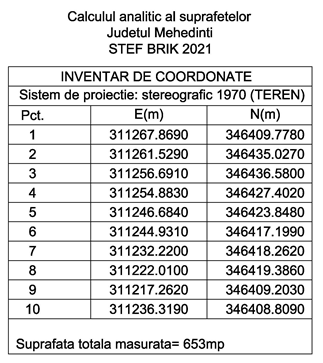 Printre lucrarile nou propuse se numără o hala realizata din structura metalica inchisa cu table ondulata cu regim de inaltime parter, pe o suprafață construită totală de 42,00  mp zona verde cu gazon. Terenul pe care se va realiza hala este imprejmuit pe toate laturile.Structura de sustinere a fabricii va avea fundatii izolate din beton armat cu dimensiunile de  1,30x1,30 m si adancime de 1,00m. Se va realiza o structură metalică usoară alcătuită din 6 stâlpi situati la interax de câte 3,35 m, prevăzuti la partea superioară cu grinzi IPE 120 de o parte si de alta.Stâlpii sunt alcătuiti din profile HEA180. Grinzile sunt alcătuite din profile IPE120. Pe directie longitudinală s-au prevăzut grinzi de montaj si rigidizare alcătuite din profile IPE120.Alimentare cu apă a obiectivului proiectat se va realiza prin bransament la reteaua publica stradala. Apele uzate menajere colectate prin intermediul retelei de canalizare, se descarca reteaua publica de canalizare. Apele pluviale se descarca pe zona verde si pe terenul neamenajat al incintei.Distanta pana la locuintele din satul Oprisor este de 19,95m, respectiv 16,70m.Accesul la parcela studiată se face dinspre latura nordica a amplasamentului de pe drumul de exploatatie. Hala va fi prevazuta  cu urmatoarele echipamente:•	Tocator ruinegus/biomasa•	Presa peleti•	Snek alimentare-2 bucati•	Masina de sigilat saci•	Cantar electronic•	Tocator crengi•	Tocator balotiProfilul și capacitățile de producție: 	Activitatea de fabricare are loc in hala si pe suprafețe betonate.  Peletii rezultati in urma activitatii si materia prima pentru fabricarea lor vor fi depozitati în spații special amenajate și impermeabilizate prin betonare și salubrizate permanent.Fluxul de fabricatie, pentru productia si utilizarea de peleti, porneste de la biomasa vegetala ca materie prima si parcurge un numar de etape pana la distribuirea siutilizarea acestor combustibili catre consumatorul final, dupa cum urmeaza:ldentificarea si aprovizionarea cu materie primaStocareaMacinarea(tocarea)Peletizarea(formarea peletilor-    Ambalarea	-    Depozitarea si comercializarea catre consumator  Cumularea cu alte proiecte existente și/sau aprobate: Proiectul contribuie la dezvoltarea zonei. Nu este legat de alte proiecte din zona. 2.3 Utilizarea resurselor naturale, în special a solului, a terenurilor, a apei și a biodiversității Realizarea proiectului implică un consum de resurse naturale atât în perioada de execuție a lucrărilor (prin ocuparea suprafeței de teren necesare și prin utilizarea materialelor de construcție), cât și în cea de funcționare a activității (prin ocuparea suprafeței de teren). Resursele naturale folosite în construcție sunt materialele tradiționale pentru tipul de construcții civile realizate cu structură portantă din beton armat, pietris/nisip, apa și energia electrică. Având în vedere natura investiției propuse, se apreciază faptul că nu vor fi efecte semnificative asupra mediului din punct de vedere al utilizării resurselor naturale.Cantitatea și tipurile de deșeuri generate/gestionateCantitățile de deșeuri generate în perioada de construcție sunt dependente de sistemele constructive utilizate și de modul de gestionare a lucrărilor. Pentru toate deșeurile generate se va realiza sortarea la locul de producere și depozitarea temporară în incintă.Deșeurile rezultate în urma desfășurării activităților de construcție-montaj sunt următoarele:deșeuri menajere (20 03 01), generate din activitatea muncitorilor; se vor depozita în container și vor fi predate pe bază de contract către serviciul de salubrizare al localității;deșeuri reciclabile: deșeuri de hârtie și carton (20 01 01), deșeuri de ambalaje de plastic (15 01 02), pentru care se recomandă colectarea și depozitarea separată, în recipiente adecvate, special destinate, urmând a fi predate către societăți autorizate, în vederea valorificării;deșeuri de construcții: pământ și piatră rezultată din excavații (17 05 04), deșeuri metalice (17 04 05), resturi de beton (17 01 01), lemn (17 02 01); fracțiunile reciclabile se vor valorifica prin unitățile autorizate; deșeurile inerte pot fi utilizate ca materiale de umplutură la indicația și cerința autorității locale ce emite autorizația de construire sau pot fi depozitate într-un depozit de deșeuri inerte.Depozitarea resturilor reciclabile se va face în cadrul incintei, în containere individuale, diferențiate pentru fiecare material reciclabil și se vor stabili termene de ridicare cu o firmă specializată în acest sens.Funcționarea obiectivului va genera deșeuri de tip menajer și deșeuri de ambalaje. Deșeurile  menajere  se  vor  depozita  în  europubele  etanșe, ce vor fi amplasate  pe  o platformă betonată din cadrul incintei, de unde vor fi evacuate periodic de firma specializată în salubritate, cu care s-a încheiat un contract prealabil. Substanțele și preparatele chimice periculoase utilizate: nu este cazul.Poluarea și alte efecte negativeȚinând cont de faptul ca activitatea productiva  se va desfasura intr-o hala inchisa  se preconizează că acest tip de obiectiv nu va avea impact semnificativ asupra calității factorilor de mediu din zona, urmând să se înregistreze o ușoară presiune doar în timpul lucrărilor de construcție.           Factor de mediu apăIn procesul tehnologic al productiei de peleti nu este necesara apaApele pluviale de pe acoperișul construcției prevăzute se vor descărca printr-un sistem de jgheaburi și burlane pe terenul propriu, unde se vor infiltra în pământ.Factor de mediu aerDin punct de vedere al impactului asupra atmosferei, se va înregistra influență asupra calității aerului pe perioada de construcție, ca urmare a excavării și manipulării pământului. De asemenea, mijloacele de transport și utilajele folosite pentru realizarea lucrărilor vor genera poluanți caracteristici arderii combustibililor în motoare (NOx, SOx, CO, pulberi, metale grele, etc.).O sursă de praf suplimentară este reprezentată de eroziunea vântului, fenomen care însoțește lucrările de construcție. Fenomenul apare datorită existenței suprafețelor de teren expuse acțiunii vântului, urmare a decopertării solului.Ținând cont de anvergura investiției, condițiile de dispersie din zonă și de faptul că organizarea de șantier va fi împrejmuită provizoriu, se apreciază că nu vor exista influențe majore, cuantificabile, în ceea ce privește calitatea aerului în zonă. 	Zgomot și vibrații  În faza de execuție, sursele de zgomot și vibrații sunt produse atât de acțiunile propriu-zise de  muncă mecanizată, cât și de traficul auto din zona de lucru.Aceste activități au un caracter discontinuu, fiind limitate, în general, numai pe perioada zilei. Se vor respecta zilele de odihnă legale și intervalul orelor de lucru permis în timpul zilei.Prin organizarea șantierului, sunt prevăzute faze specifice în graficul de lucru astfel încât procesul de construire să nu constituie o sursă semnificativă de zgomot și vibrații.În cadrul funcționării imobilului nu se produc zgomote și vibrații care să aibă un impact  semnificativ asupra factorului uman.Factor de mediu sol/subsolSe va înregistra impact negativ redus, pe termen scurt, urmare a fenomenelor de tasare în zonele ocupate temporar pentru implementarea proiectului.Este însă o lucrare de dimensiuni reduse, fără o dislocare masivă de materiale în zonă, astfel încât nu se preconizează înregistrarea unor influențe cuantificabile în acest sens.Impactul asupra solului, în zona construită, se va înregistra pe termen lung - perioada de viață a construcției. Se apreciază însă că în zona respectivă calitatea solului este slabă din punct de vedere al valorificării ca suport biologic, dat fiind antropizarea zonei și traficul rutier din vecinătate.Factor de mediu biodiversitateProiectul este situat în afara oricarei arii naturale protejate.PeisajulÎn timpul realizării lucrărilor, peisajul va fi afectat de prezența utilajelor și a echipelor de muncitori, de organizarea de șantier.Efect de modificare a peisajului actual îl va avea edificarea construcției, dar pe termen lung, pe toata perioada de viață a obiectivului. Nu se va înregistra impact negativ vizual final al obiectivului, dat fiind tipul de proiect și raportarea la caracteristicile zonei.Mediul social și economicActivitatea propusă nu va avea impact asupra caracteristicilor demografice ale populației locale, nu va determina schimbări majore de populație în zonă.Toate măsurile definite pentru protecția aerului, protecția împotriva zgomotului sunt măsuri cu efecte și în cazul protecției așezărilor umane. În perioada executării lucrării de construcție a obiectivului se va avea în vedere aspectul salubru al utilajelor folosite, semnalizarea lucrărilor și asigurarea unui ritm corespunzător de lucru cu efecte asupra minimizării timpului necesar pentru implementare. Lucrările de amenajare ale obiectivului se vor desfășura cu respectarea legislației în vigoare. 2.6 Riscurile de accidente majore și/sau dezastre relevante pentru proiectul în cauză, inclusiv cele cauzate de schimbările climatice, conform informațiilor științificeriscul de accidente majore: nu este cazul;riscul de dezastre naturale: nu este cazul - terenul amplasamentului proiectului nu este situat în zone cu risc de dezastre naturale;riscuri cauzate de schimbările climatice: nu este cazul.Nu se vor utiliza materiale cu risc pentru om/mediu și titularul de proiect/constructorul va lua măsuri în vederea prevenirii accidentelor.   2.7 Riscurile pentru sănătatea umană Titularul detine Notificarea nr. emisa de Directia de Sanatate Publica Mehedinti Pulberile rezultate se vor limita la zona amplasamentului. In timpul realizarii proiectului, suprafetele  vor fi stropite cu apa. In cazul depozitarii temporare de materiale pulverulente, acestea vor fi acoperite pentru a nu fi imprastiate prin actiunea vantului.Pentru a se limita poluarea atmosferei cu praf in timpul transportului, materialele se vor transporta in conditii care sa asigure acest lucru prin stropirea materialului, acoperirea acestuia, utilizarea de camioane cu bene/containere adecvate tipului de material transportat In timpul functionarii Procesul tehnologic nu este generator de aer viciat ce se evacueaza in atmosfera.Activitatea desfasurata nu afecteaza asezarile umane, distanta pana la locuintele din satul Oprisor fiind de 19,95m.Amplasarea proiectuluiTerenul pe care vor fi executate lucrările din acest proiect este proprietatea beneficiarului, avand in prezent 3 constructii edificate.. Perimetrul unde se va construi obiectivul este in afara oricarei arii naturale protejate. In zona proiectului si in imediata vecinatate nu sunt monumente istorice si de arhitectura.Organizarea de santier se va realiza strict pe amplasamentul proiectului3.1 Utilizarea actuală și aprobată a terenurilorCf certificatului de urbanism nr.1 din 20.01.2023 cu valabilitate 12 de luni terenul are destinatia de zona locuinte si functiuni complementare.3.2 Bogăția, disponibilitatea, calitatea și capacitatea de regenerare relative ale resurselor naturale, inclusiv solul, terenurile, apa și biodiversitatea, din zonă și din subteranul acesteiaTerenul pe care se va construi obiectivul se află în afara oricarei arii naturale protejate. 3.3 Capacitatea de absorbție a mediului natural, acordându-se o atenție specială următoarelor zone:Zone umede, zone riverane, guri ale râurilor: nu este cazul.Zone costiere și mediul marin: nu este cazul.Zonele montane și forestiere: nu este cazul.Arii naturale protejate de interes național, comunitar, internațional  Zone clasificate sau protejate conform legislației în vigoare: situri Natura 2000 desemnate în conformitate cu legislația privind regimul ariilor naturale protejate, conservarea habitatelor naturale, a florei și faunei sălbaticeZonele prevăzute de legislația privind aprobarea Planului de amenajare a teritoriului național - Secțiunea a III-a - zone protejate, zonele de protecție instituite conform prevederilor legislației din domeniul apelor, a celei privind caracterul și mărimea zonelor de protecție sanitară și hidrogeologicăZonele în care au existat deja cazuri de nerespectare a standardelor de calitate a mediului prevăzute de legislația națională și la nivelul Uniunii Europene și relevante pentru proiect sau în care se consideră că există astfel de cazuri: nu este cazul.Zonele cu o densitate mare a populației: nu este cazul.Peisaje și situri importante din punct de vedere istoric, cultural sau arheologic: nu este cazul.Tipurile și caracteristicile impactului potențial4.1. Importanța și extinderea spațială a impactuluiFiind o zonă antropizată, în zonă și în imediata vecinătate a lucrărilor propuse, nu sunt identificate specii sau habitate de interes.Se apreciază că populația nu va fi afectată în mod negativ din punct de vedere al calității mediului de construcția propusă, în schimb va beneficia de avantajele îmbunătățirii infrastructurii și, eventual, ale îmbunătățirii calității vieții.Beneficiarul va avea constant în vedere, indiferent de extinderea estimată a impactului, măsuri pentru evitarea/reducerea potențialelor efecte negative asupra mediului.4.2.Natura impactuluiPe perioada execuției lucrărilor de construcții, asupra populației impactul va fi minim (obișnuit pentru acest tip de lucrări). În execuția lucrărillor se vor lua măsuri de protecție pentru a minimaliza poluarea cu praf și poluarea sonoră. Impactul va fi numai pe termen scurt (pe durata execuției lucrărilor) și va afecta un număr redus de persoane.Pentru perioada de exploatare, ca urmare a faptului că obiectivul propus în cadrul proiectului se va afla într-o zonă antropizată si ca se va derula intr-o hala inchisa, se apreciază că impactul potențial asupra factorilor de mediu este nesemnificativ.4.3.Natura transfrontieră a impactuluiProiectul nu intră sub incidenţa Convenţiei din 25 februarie 1991 privind evaluarea impactului asupra mediului în context transfrontieră, adoptată la Espoo la 25 februarie 1991, ratificată prin Legea nr. 22/2001. Intensitatea şi complexitatea impactuluiSe consideră că magnitudinea și complexitatea impactului generat de proiectul propus, atât din punct de vedere constructiv, cât și din punct de vedere funcțional, vor fi reduse și nu vor avea o influență semnificativă asupra factorilor de mediu din zonă.Probabilitatea impactuluiPosibilitatea de apariție a impactului asupra factorilor de mediu, în perioada de execuție, va avea caracter local. Probabilitatea unui impact semnificativ este redusă. Toate utilajele și echipamentele folosite la realizarea prezentei investiții vor avea un grad ridicat de performanță care vor îndeplini toate cerințele de mediu aferente. 4.6.Debutul, durata, frecvenţa şi reversibilitatea impactuluiÎn perioada de execuție și de funcționare, impactul potențial asupra populației și sănătății populației, solului, folosințelor și bunurillor materiale, calității și regimului calitativ al apei, calității aerului și climei, generarea de zgomot și vibrații, peisajului și mediului vizual, interacțiunilor dintre elementele de mediu, prezintă următoarele caracteristici:În perioada de execuție: Durata impactului: impactul este de durată determinată, pe perioada realizării lucrărilor de construcție;Frecvența impactului: lucrările de construcție se vor derula într-o etapă compactă a cărei durată este precizată în studiul de fezabilitate;Reversibilitatea impactului: impactul este reversibil, întrucât, ulterior finalizării lucrărilor de execuție, vor fi efectuate lucrări specifice de redare a amplasamentului la starea inițială, și anume: evacuarea organizării de șantier (utilajele și echipamentele de construcție, depozitele temporare, toaleta ecologică); curățarea terenului de pământ, nisip și transportarea în zone reglementate; eliminarea deșeurilor generate de angajații de pe șantier și deșeurile de ambalaje rezultate de la materialele de construcții utilizate. Măsurile întreprinse cu scopul evitării unor situații accidentale vor impiedica producerea unui impact ireversibil asupra factorilor de mediu.4.7.Cumularea impactului cu impactul altor proiecte existente şi/sau aprobateNu este cazul.4.8 Posibilitatea de reducere efectivă a impactului Reducerea impactului asupra mediului se realizează respectând condițiile impuse pentru executarea lucrărilor prevăzute de proiect, descrise la punctul IV. Aplicarea măsurilor de diminuare a impactului generat de realizarea investiției, împreună cu obligația constructorului de a respecta legislația de mediu în vigoare, vor contribui la reducerea oricărui potențial impact asupra mediului.Observatii din partea publicului : pe perioada parcurgerii procedurii nu au fostobservatii din partea publicului; II. Motivele pe baza cărora s-a stabilit neefectuarea evaluării adecvate:Proiectul propus nu intră sub incidenţa art. 28 din O.U.G. nr. 57/2007 privind regimul ariilor naturale protejate, conservarea habitatelor naturale, a florei şi faunei sălbatice, aprobată cu modificări şi completări prin Legea nr. 49/2011, cu modificările şi completările ulterioare, aprobată prin Legea nr.49/2011.III.Motivele pe baza cărora s-a stabilit neefectuarea evaluării impactului asupra corpurilor de apă: nu este necesar. Condițiile de realizare a proiectului pentru evitarea sau prevenirea eventualelor efecte negative semnificative asupra mediului:Lucrările se vor desfăşura pe amplasamentul din comuna Corcova respectându-se următoarele prevederi:Se vor respecta datele şi specificaţiile din documentaţia tehnică precum şi legislaţia de mediu în vigoare; Se vor respecta măsurile prevăzute prin proiect în vederea diminuării impactului asupra factorilor de mediu;Beneficiarul răspunde de realizarea corectă a lucrărilor propuse, prezentate în Memoriul de prezentare; În perioada de implementare a proiectului se vor adopta măsuri pentru evitarea eroziunii hidraulice a suprafețelor excavate, precum și a materialelor solubile sau antrenabile cu apa;Pe perioada de implementare a proiectului se vor utiliza echipamente și utilaje de generație recentă, prevazute cu sisteme performante de minimizare și reținere a poluanților în atmosferă și care să genereze nivele minime de zgomot;Utilajele ce vor deservi activitățile desfășurate vor trebui să dețină toate inspecțiile tehnice necesare care să ateste funcționarea corespunzătoare a tuturor echipamentelor ce pot genera scurgeri de lubrifianți sau produse petroliere;Se va interzice efectuarea de intervenții la mijloacele de transport și echipamente la locul lucrării pentru a evita scăpări accidentale de produs petrolier și se va achiziționa material absorbant. Se va interveni prompt în cazul scurgerilor de produse petroliere, pentru a evita migrarea lor pe porțiunile de sol;În perioada executării lucrării de construcție a obiectivului se va avea în vedere aspectul salubru al utilajelor folosite, semnalizarea lucrărilor și asigurarea unui ritm corespunzator de lucru cu efecte asupra minimizării timpului necesar pentru implementare;Activitatea se va desfășura strict în zona avizată prin actele de reglementare obținute pentru investiție. Se interzice ocuparea unor alte suprafețe, necuantificate ca fiind necesare în economia investitiei;Suprafețele prevăzute în proiect a fi afectate temporar vor fi reabilitate și redate circuitului inițial. La finalul lucrărilor de construcție nu trebuie să existe pe amplasament alte suprafețe ocupate definitiv decât cele necesare funcționării obiectivului. Nu se vor lăsa pe amplasament depozite de agregate sau de pământ rezultat din excavații;Evacuarea ritmică a deșeurilor din zona de generare în vederea evitării formării de stocuri și creșterii riscului amestecării diferitelor tipuri de deșeuri;Se va institui evidența gestiunii deșeurilor în conformitate cu H.G. nr. 856/2002, evidențiindu-se atât cantitățile de deșeuri rezultate, cât și modul de gestionare a acestora.Alegerea variantelor de reutilizare și reciclare a deșeurilor rezultate, ca primă opțiune de gestionare și nu eliminarea acestora la un depozit de deșeuri;Se vor respecta prevederile și procedurile H.G. nr. 1061/2008 privind transportul deșeurilor periculoase și nepericuloase pe teritoriul României;Se interzice abandonarea deșeurilor și/sau depozitarea în locuri neautorizate;La finalizarea lucrărilor se va notifica Agenţia pentru Protecţia Mediului Mehedinţi - în vederea verificarii realizarii proiectului în conformitate cu cerinţele legale şi cu condiţiile din prezentul act şi intocmirii procesului verbal de constatare a respectării tuturor condiţiilor impuse, proces-verbal care va face parte din procesul-verbal de recepţie la terminarea lucrărilor;La finalizarea lucrarilor se va solicita la APM MH punct de vedere privind necesitatea obtinerii Autorizatiei de Mediu pentru activitatea de fabricare a peletilor.Prezenta decizie este valabilă pe toată perioada de realizare a proiectului, iar în situația în care intervin elemente noi, necunoscute la data emiterii prezentei decizii, sau se modifică condițiile care au stat la baza emiterii acesteia, titularul proiectului are obligația de a notifica autoritatea competentă emitentă.Orice persoană care face parte din publicul interesat și care se consideră vătămată într-un drept al său ori într-un interes legitim se poate adresa instanței de contencios administrativ competente pentru a ataca, din punct de vedere procedural sau substanțial, actele, deciziile ori omisiunile autorității publice competente care fac obiectul participării publicului, inclusiv aprobarea de dezvoltare, potrivit prevederilor Legii contenciosului administrativ nr. 554/2004, cu modificările și completările ulterioare.Se poate adresa instanței de contencios administrativ competente și orice organizație neguvernamentală care îndeplinește condițiile prevăzute la art. 2 din Legea nr. 292/2018 privind evaluarea impactului anumitor proiecte publice și private asupra mediului, considerându-se că acestea sunt vătămate într-un drept al lor sau într-un interes legitim.Actele sau omisiunile autorității publice competente care fac obiectul participării publicului se atacă în instanță odată cu decizia etapei de încadrare, cu acordul de mediu ori, după caz, cu decizia de respingere a solicitării de emitere a acordului de mediu, respectiv cu aprobarea de dezvoltare sau, după caz, cu decizia de respingere a solicitării aprobării de dezvoltare.Înainte de a se adresa instanței de contencios administrativ competente, persoanele prevăzute la art. 21 din Legea nr. 292/2018 privind evaluarea impactului anumitor proiecte publice și private asupra mediului au obligația să solicite autorității publice emitente a deciziei prevăzute la art. 21 alin. (3) sau autorității ierarhic superioare revocarea, în tot sau în parte, a respectivei decizii. Solicitarea trebuie înregistrată în termen de 30 de zile de la data aducerii la cunoștința publicului a deciziei.Autoritatea publică emitentă are obligația de a răspunde la plângerea prealabilă prevăzută la art. 22 alin. (1) în termen de 30 de zile de la data înregistrării acesteia la acea autoritate.Procedura de soluționare a plângerii prealabile prevăzută la art. 22 alin. (1) este gratuită și trebuie să fie echitabilă, rapidă și corectă.Prezenta decizie poate fi contestată în conformitate cu prevederile Legii nr. 292/2018 privind evaluarea impactului anumitor proiecte publice și private asupra mediului și ale Legii nr. 554/2004, cu modificările și completările ulterioare.DIRECTOR EXECUTIV,Dragoș Nicolae TARNIȚĂ Șef Serviciu A.A.A.,                                                                        Întocmit,                                                                                                                     Claudia LOHON                                                                             Marilena FAIER                                                                 Șef Birou C.F.MMagda DUMBRĂVEANU                                                               FUNCTIUNIExistent  Existent  propuspropusFUNCTIUNImp%mp%Construcţii 119,0018,2242,0024,65Platforme betonate ----Spatiu ramas534,00-492,0024,65TOTAL534,00-492,0024,65